UM SONHO DE LIBERDADE	Você já foi obrigado a fazer algo que alguém lhe ordenou, mesmo não concordando com isso? Provavelmente tenha se sentido muito mal. Era assim que o povo brasileiro se sentia quando todos tinham que obedecer às ordens do rei de Portugal. 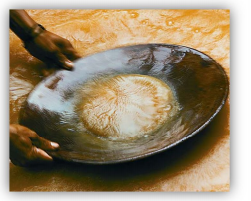 O povo estava descontente, pois o rei cobrava impostos sobre a produção de ouro. Um quinto de todo o ouro que as pessoas encontravam, por meio do trabalho árduo, era repassado para satisfazer as vontades da Coroa Portuguesa. Imagine, se você tivesse 5 pedras preciosas do mesmo tamanho, 1 delas você seria obrigado a dar para o Rei... O problema é que nem todos conseguiam pagar os impostos, por isso o Rei declarou a “Derrama”, ou seja, todos seriam obrigados a pagarem o que deviam, mesmo que não tivessem dinheiro para isso. A descoberta do ouro	Os portugueses gostaram muito quando descobriram ouro no Brasil. O ouro foi descoberto nos leitos dos rios que desciam as montanhas da serra do Espinhaço, no atual Estado de Minas Gerais. A região era de difícil acesso devido à mata fechada. Apesar das dificuldades, logo a novidade da descoberta se espalhou e milhares de aventureiros, vindo de todos os lugares chegaram à região. 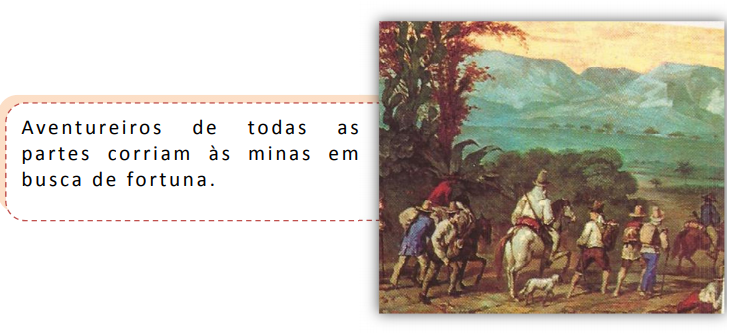 Inconfidência MineiraO  descontentamento com a Coroa Portuguesa era tão grande  que um grupo de intelectuais: padres, donos de terra e mineradores, poetas, militares, dentre outros decidiu que era hora de lutar para livrar o Brasil do domínio de Portugal. Esses homens que lutavam pela liberdade do Brasil foram considerados traidores pela Coroa, pois estavam a favor do povo e não da Rainha, por isso ganharam o nome de Inconfidentes. 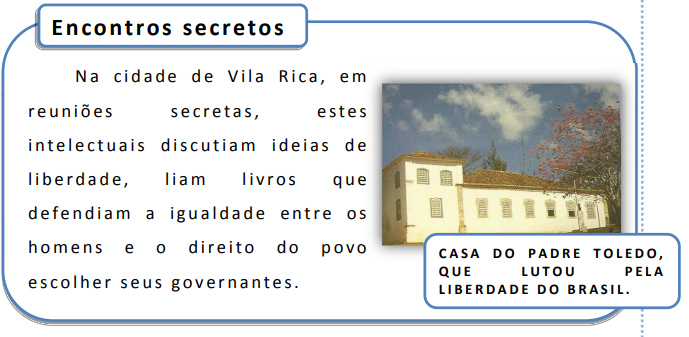 Como o povo brasileiro se sentia, há muito tempo, quando tinham que obedecer às ordens do rei de Portugal?_________________________________________________________
_________________________________________________________
_________________________________________________________
__________________________________________________________
Por que o povo brasileiro estava descontente com o rei de Portugal? __________________________________________________________
_________________________________________________________
_________________________________________________________
_________________________________________________________
_________________________________________________________Quem tinha que pagar os impostos cobrados pelo Rei de Portugal?__________________________________________________________
_________________________________________________________
_________________________________________________________
_________________________________________________________
Onde o ouro foi descoberto? __________________________________________________________
_________________________________________________________
_________________________________________________________
_________________________________________________________Por que o grupo de intelectuais estava descontente? __________________________________________________________
_________________________________________________________
_________________________________________________________
_________________________________________________________O que significa “inconfidente”?__________________________________________________________
_________________________________________________________
_________________________________________________________
_________________________________________________________Por que os encontros eram secretos? __________________________________________________________
_________________________________________________________
_________________________________________________________
